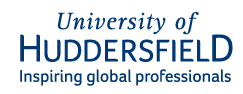 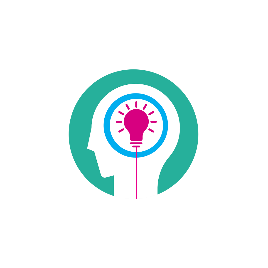 Stay at Home BingoWho doesn’t love a game of Bingo! Use the below with your family, work team, department or even as an individual to challenge yourself, have a bit of fun and keep you motivated over the coming weeks. Reward yourself or team if you get a line and give a big Brucie Bonus if you get a full house. 
Had a Zoom MeetingSpent time cooking a recipe from scratchSaid hello or smiled at a stranger from afarSkypedSpoke to at least one team colleague every working dayMessage at least one team colleague every working dayStarted a Team social activity (quiz Friday, whose workstation is this etc)Asked how someone isAsked if you can do something for someone elseLearnt something newStarted an online learning courseContacted someone you haven't spoken to for over 6 monthsDone a webinarBeen out of the house every day for some fresh air (even into the garden)Done something for someone elseHad funMade someone smileLaughed a minimum of once a weekRead a book for pleasure Queued for the supermarketFamily/friend photobombed a meetingBinged on a boxset Signed up to the 7 day trial of the Disney+ ChannelShared humorous/bad taste clips & photos with friends/ family